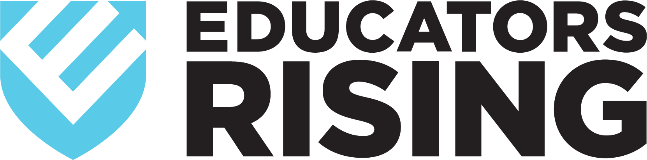 (School) Chapter of Educators RisingMeeting Agenda: (Date)Call to orderOpening ceremonies (optional)Reading and approval of the minutes from the previous meetingReports of officers, boards, and standing committees		President, Vice President, Treasurer, standing committeesReports of special committees (if these committees are prepared or instructed to report)Special orders (if there are special orders)Unfinished business and general ordersNew businessAnnouncementsProgram (if a program or a speaker is planned for the meeting)Adjourn